building resilient families tour 2016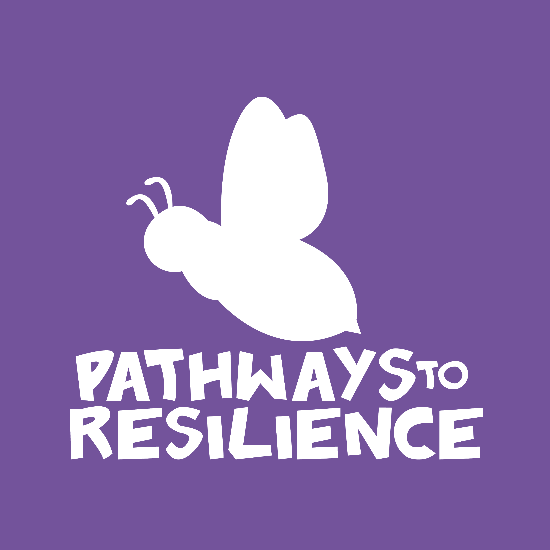 CAIRNSCairns Wellbeing CentrePat Gosper Place  Cnr Lake & Grove Streets, CairnsMonday 25th to Friday 29th of JULYAll seminars are 100% subsidised by the Tim Fairfax Family FoundationExpression of Interest FormPlease complete the form below and return via email to community@pathwaystoresilience.org no later than the 18th of July to secure your place at these fully-subsidised workshops.		P.T.OPLEASE EMAIL THIS COMPLETED FORM TO COMMUNITY@PATHWAYSTORESILIENCE.ORGSchool Visits:Brain Talk for Kids and Using the Brain for Happiness are available throughout this week and are free of charge to all schools. Please see booking form to secure your place. These fill very fast so please do not hesitate.All these seminars and talks are completely free of charge thanks to the Tim Fairfax Family FoundationNameNameOrganisation/AddressOrganisation/AddressEmail AddressEmail AddressPhone NumberPhone NumberPlease Indicate the session you would like to attend by placing a tick in the left hand column. Please Indicate the session you would like to attend by placing a tick in the left hand column. Please Indicate the session you would like to attend by placing a tick in the left hand column. Monday, 25th July - 6.00pm to 8.30pm (training will be at Cairns City Library)Tuesday, 26th July – 8.00am to 1.00pmThursday, 28th July – 8.00am to 1.00pmWings – Social and Emotional Wellbeing in Early YearsMonday, 25th July - 6.00pm to 8.30pm (training will be at Cairns City Library)Tuesday, 26th July – 8.00am to 1.00pmThursday, 28th July – 8.00am to 1.00pmWings – Social and Emotional Wellbeing in Early YearsMonday, 25th July4.00pm to 5.30pmLooking Beyond BehaviourMonday, 25th July4.00pm to 5.30pmLooking Beyond BehaviourTuesday, 26th July4.00pm to 5.30pmPrinciples of Resilience Tuesday, 26th July4.00pm to 5.30pmPrinciples of Resilience Tuesday, 26th July6.00pm to 7.30pmAn Introduction to MindfulnessWednesday, 27th July4.30pm to 6.00pmAn Introduction to NeuroscienceWednesday, 27th July6.30pm to 8.00pmHow to Deliver the “Brain Talk for Kids”Thursday, 28th July4.00pm to 5.30pmAn Introduction to Growth MindsetOnline Training - Fun FRIENDS Facilitator Training (4 to 7 years olds)FRIENDS Foundations – Wednesday, 17th August – 3.30pm to 5.00pmFun FRIENDS Part I – Monday, 22nd August – 3.30pm to 5.30pmFun FRIENDS Part II – Monday, 5th September – 3.30pm to 5.30pmOnline Training - FRIENDS For Life Facilitator Training (7 to 11 year olds)FRIENDS Foundations – Wednesday, 17th August – 3.30pm to 5.00pmFRIENDS for Life Part I – Tuesday, 23rd August – 3.30pm to 5.30pmFRIENDS for Life Part II – Tuesday, 6th September – 3.30pm to 5.30pm